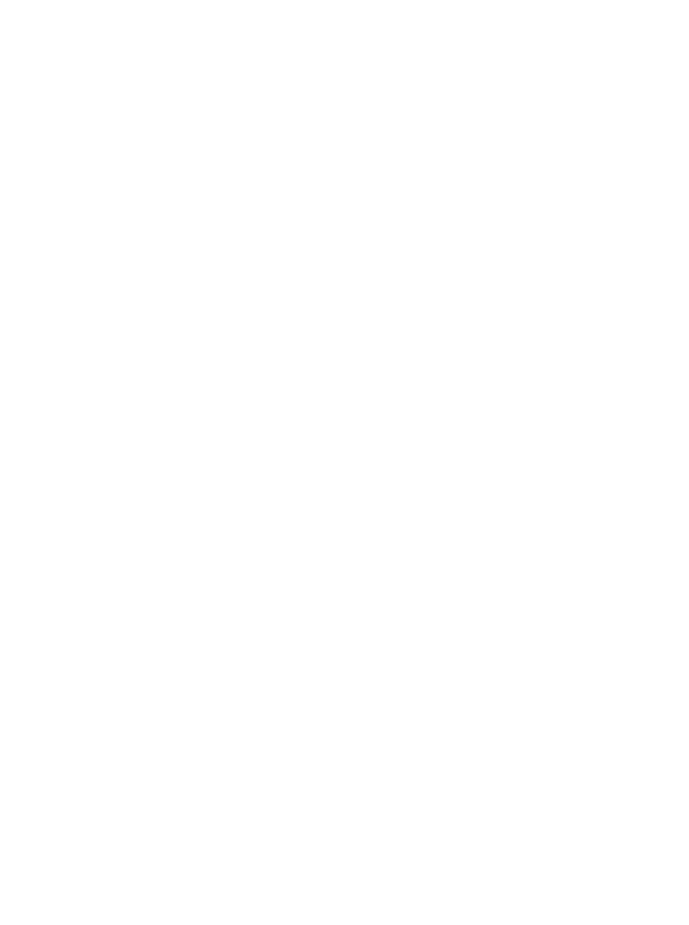 新華學校   (中學部）學生學籍冊教青局學生證編號：_______________--___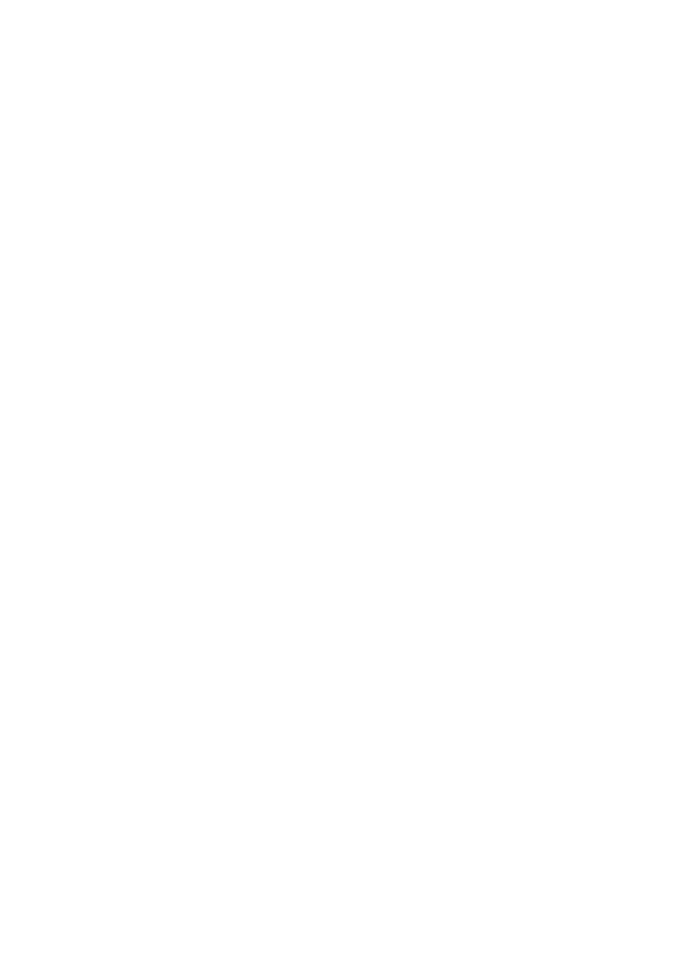 獎懲記錄：姓名中文身份᛾件類別永久□非永久□護照□港證□通行證□永久□非永久□護照□港證□通行證□相片相片姓名中文身份᛾件號  碼相片相片姓名外文身份᛾件本次簽發年     月    日年     月    日相片相片姓名外文身份᛾件有效日期年     月    日年     月    日相片相片性別出生日期年   月   日年   月   日年   月   日國籍籍貫省	縣市省	縣市省	縣市相片相片性別出生地點國籍籍貫省	縣市省	縣市省	縣市相片相片住址□澳門	□氹仔	□路環	□大陸□澳門	□氹仔	□路環	□大陸□澳門	□氹仔	□路環	□大陸□澳門	□氹仔	□路環	□大陸□澳門	□氹仔	□路環	□大陸□澳門	□氹仔	□路環	□大陸□澳門	□氹仔	□路環	□大陸住址電話住址電話住址電話相片相片住址學生手機學生手機學生手機相片相片家長姓名父職業任職機構機構電話流動電話家長姓名母職業任職機構機構電話流動電話監護人姓名監護人姓名職業任職機構機構電話流動電話監護人地址監護人地址學生與監護人關系學生與監護人關系以前學歷年度上/下學期在	學校	年級□畢業□肄業年度上/下學期在	學校	年級□畢業□肄業年度上/下學期在	學校	年級□畢業□肄業年度上/下學期在	學校	年級□畢業□肄業年度上/下學期在	學校	年級□畢業□肄業年度上/下學期在	學校	年級□畢業□肄業年度上/下學期在	學校	年級□畢業□肄業年度上/下學期在	學校	年級□畢業□肄業年度上/下學期在	學校	年級□畢業□肄業年度上/下學期在	學校	年級□畢業□肄業年度上/下學期在	學校	年級□畢業□肄業證書號號學業成績總平均成績	語文	數學	英文總平均成績	語文	數學	英文總平均成績	語文	數學	英文總平均成績	語文	數學	英文總平均成績	語文	數學	英文總平均成績	語文	數學	英文總平均成績	語文	數學	英文總平均成績	語文	數學	英文總平均成績	語文	數學	英文總平均成績	語文	數學	英文總平均成績	語文	數學	英文操行原校評語獎懲家庭情況兄：  人	弟：    人	姐：   人	妹：    人兄：  人	弟：    人	姐：   人	妹：    人兄：  人	弟：    人	姐：   人	妹：    人兄：  人	弟：    人	姐：   人	妹：    人兄：  人	弟：    人	姐：   人	妹：    人兄：  人	弟：    人	姐：   人	妹：    人兄：  人	弟：    人	姐：   人	妹：    人兄：  人	弟：    人	姐：   人	妹：    人兄：  人	弟：    人	姐：   人	妹：    人兄：  人	弟：    人	姐：   人	妹：    人兄：  人	弟：    人	姐：   人	妹：    人兄：  人	弟：    人	姐：   人	妹：    人兄：  人	弟：    人	姐：   人	妹：    人兄：  人	弟：    人	姐：   人	妹：    人家庭情況本校就讀的兄弟姐妹姓名：	年級：本校就讀的兄弟姐妹姓名：	年級：本校就讀的兄弟姐妹姓名：	年級：本校就讀的兄弟姐妹姓名：	年級：本校就讀的兄弟姐妹姓名：	年級：本校就讀的兄弟姐妹姓名：	年級：本校就讀的兄弟姐妹姓名：	年級：本校就讀的兄弟姐妹姓名：	年級：本校就讀的兄弟姐妹姓名：	年級：本校就讀的兄弟姐妹姓名：	年級：本校就讀的兄弟姐妹姓名：	年級：本校就讀的兄弟姐妹姓名：	年級：本校就讀的兄弟姐妹姓名：	年級：本校就讀的兄弟姐妹姓名：	年級：學生電郵地址（E-mail' address):學生電郵地址（E-mail' address):學生電郵地址（E-mail' address):學生電郵地址（E-mail' address):學生電郵地址（E-mail' address):學生電郵地址（E-mail' address):學生電郵地址（E-mail' address):學生電郵地址（E-mail' address):學生電郵地址（E-mail' address):學生電郵地址（E-mail' address):學生電郵地址（E-mail' address):學生電郵地址（E-mail' address):學生電郵地址（E-mail' address):學生電郵地址（E-mail' address):學生電郵地址（E-mail' address):口試記錄過去學歷及對本校認識報名簽名：報名簽名：報名簽名：口試記錄過去學歷及對本校認識報名日期：     年     月      日報名日期：     年     月      日報名日期：     年     月      日口試記錄過去學歷及對本校認識口試紀錄簽名口試紀錄簽名報考年級報考年級入學成績入學成績入學成績入學成績入學成績入校日期：     年     月      日入校日期：     年     月      日入校日期：     年     月      日錄取情況錄取情況錄取情況錄取情況錄取情況錄取情況錄取情況語文語文語文畢業日期：     年     月      日畢業日期：     年     月      日畢業日期：     年     月      日年級正取生	□正取生	□正取生	□正取生	□正取生	□正取生	□數學數學數學修業日期：     年     月      日修業日期：     年     月      日修業日期：     年     月      日年級降取生	□降取生	□降取生	□降取生	□降取生	□降取生	□英語英語英語退學日期：     年     月      日退學日期：     年     月      日退學日期：     年     月      日編入	級	班編入	級	班編入	級	班編入	級	班編入	級	班編入	級	班編入	級	班合計合計合計退學原因：退學原因：退學原因：轉學轉學於      年     月     日因於      年     月     日因於      年     月     日因於      年     月     日因於      年     月     日因於      年     月     日因於      年     月     日因於      年     月     日因於      年     月     日因於      年     月     日因於      年     月     日因於      年     月     日因於      年     月     日因修業修業於      年     月     日因於      年     月     日因於      年     月     日因於      年     月     日因於      年     月     日因於      年     月     日因於      年     月     日因於      年     月     日因於      年     月     日因於      年     月     日因於      年     月     日因於      年     月     日因於      年     月     日因初中畢業初中畢業於      年     月     日	編號：於      年     月     日	編號：於      年     月     日	編號：於      年     月     日	編號：於      年     月     日	編號：於      年     月     日	編號：於      年     月     日	編號：於      年     月     日	編號：於      年     月     日	編號：於      年     月     日	編號：於      年     月     日	編號：於      年     月     日	編號：於      年     月     日	編號：高中畢業高中畢業於      年     月     日	編號：於      年     月     日	編號：於      年     月     日	編號：於      年     月     日	編號：於      年     月     日	編號：於      年     月     日	編號：於      年     月     日	編號：於      年     月     日	編號：於      年     月     日	編號：於      年     月     日	編號：於      年     月     日	編號：於      年     月     日	編號：於      年     月     日	編號：升大情況升大情況升大情況於	年升讀於	年升讀於	年升讀於	年升讀於	年升讀於	年升讀於	年升讀於	年升讀於	年升讀於	年升讀於	年升讀於	年升讀年級年月原因獎勵處分年級年月原因獎勵處分